«О создании комиссии по выявлению правообладателей ранее учтенных объектов недвижимости»В целях выявления правообладателей ранее учтенных объектов недвижимости, в соответствии с Федеральным законом от 06.10.2003г. № 131-ФЗ «Об общих принципах организации местного самоуправления в Российской Федерации», в соответствии с Постановлением Правительства РФ от 31 декабря 2020 г. № 2429 эксперимента по созданию Единого информационного ресурса о земле и недвижимости, а также в соответствии с Федеральным законом РФ от 30.12.2020 № 518-ФЗ «О внесении изменений в отдельные законодательные акты Российской Федерации», Уставом сельского поселенияСоздать комиссию по выявлению правообладателей ранее учтенных объектов недвижимости, согласно приложению № 1 к настоящему распоряжению.Установить порядок проведения осмотра здания, сооружения или объекта незавершенного строительства при проведении мероприятий по выявлению правообладателей ранее учтенных объектов недвижимости согласно приложению № 2 к настоящему распоряжению;Установить сроки проведении осмотра (осмотров) объекта (объектов) недвижимости с указанием даты проведения осмотра (осмотров) и периода времени, в течение которого будет проводиться такой осмотр;Установить форму акта осмотра здания, сооружения или объекта незавершенного строительства при выявлении правообладателей ранее учтенных объектов недвижимости согласно приложению № 3 к настоящему распоряжению.Контроль за выполнением настоящего распоряжения оставляю за собой.         Главы сельского поселения                                  В.С.КунафинПриложение № 1 к распоряжениюГлавы администрации сельского поселенияСаитбабинский сельсовет муниципального района Гафурийский район Республики Башкортостан от 06.10.2021г. № 10Состав комиссии по выявлению правообладателей ранее учтенных объектовПредседатель комиссии: Глава Администрации сельского поселения Саитбабинский сельсовет муниципального района Гафурийский район Республики Башкортостан – Кунафин В.С.Члены комиссии:Управделами Администрации сельского поселения - Байбулдина Ф.З.Специалист 1 категории Администрации сельского поселения - Суфиянова В.Х.Кассир Администрации сельского поселения – Загидуллин И.Ф.Приложение № 2 к распоряжениюГлавы администрации сельского поселенияСаитбабинский сельсовет муниципального района Гафурийский район Республики Башкортостан от 06.10.2021г. № 10Порядок проведения осмотра здания, сооружения или объекта незавершенного строительства при проведении мероприятий по выявлению правообладателей ранее учтенных объектов недвижимостиКомиссия по выявлению правообладателей ранее учтенных объектов недвижимости:1.1. размещает на официальном сайте сельского поселения Саитбабинский сельсовет и на информационных щитах в границах населенного пункта по месту расположения объектов недвижимости (в случае если объект недвижимости находится за пределами границ населенного пункта - на информационных щитах в границах муниципального образования по месту расположения объектов недвижимости) уведомление о проведении осмотра (осмотров) объекта (объектов) недвижимости с указанием даты проведения осмотра (осмотров) и периода времени, в течение которого будет проводиться такой осмотр. Указанное уведомление может также быть размещено или опубликовано в иных источниках или средствах массовой информации;1.2. В отношении ранее учтенных зданий, сооружений, объектов незавершенного строительства в указанную в уведомлении дату комиссия проводит визуальный осмотр либо осмотр с использованием технических средств для дистанционного зондирования Земли (например, с применением беспилотных летательных аппаратов или иных подобных средств).1.3. В ходе проведения осмотра осуществляется фотофиксация объекта (ов) недвижимости с указанием места и даты съемки. Материалы фотофиксации прилагаются к Акту осмотра.1.4. В результате осмотра оформляется Акт осмотра, подписанный членами комиссии. В Акте осмотра комиссией указываются:дата и время проведения осмотра;вид объекта недвижимости, его кадастровый номер и (или) иной государственный учетный номер (при наличии), адрес (при наличии) или местоположение (при отсутствии адреса);кадастровый номер (при наличии) либо адрес или местоположение земельного участка, на котором расположен ранее учтенный объект недвижимости;наименование уполномоченного органа;последовательно, начиная с председателя комиссии, состав комиссии, производившей осмотр (фамилия, имя, отчество, должность каждого члена комиссии (при наличии);сведения о присутствии на момент осмотра объекта недвижимости лица, права которого на такой объект недвижимости подтверждаются правоустанавливающими или правоудостоверяющими документами, оформленными до дня вступления в силу Федерального закона от 21 июля 1997 г. N 122-ФЗ "О государственной регистрации прав на недвижимое имущество и сделок с ним", с указанием слов соответственно "в присутствии" или "в отсутствие"      сведения о применении при проведении осмотра технических средств;сведения о существовании объекта недвижимости на момент его осмотра посредством указания слов соответственно "существует" или "прекратил существование".Акт осмотра составляется в форме электронного документа в соответствии с установленными на основании пункта 2 части 1, части 11 статьи 18 Федерального закона N 218-ФЗ требованиями к формату заявления о государственном кадастровом учете недвижимого имущества и (или) государственной регистрации прав на недвижимое имущество и представляемых с ним документов в электронной форме либо на бумажном носителе. Акт осмотра, составленный в электронной форме, подписывается усиленными квалифицированными электронными подписями членов комиссии.Комиссии осмотр (осмотры) объекта (объектов) недвижимости назначить и провести в период с 01.10.2021 по 15.10.2021г.Приложение № 3 к распоряжениюГлавы администрации сельского поселенияСаитбабинский сельсовет муниципального района Гафурийский район Республики Башкортостан от 06.10.2021г. № 10ФормаАКТ ОСМОТРАздания, сооружения или объекта незавершенного строительствапри выявлении правообладателей ранее учтенныхобъектов недвижимости"__" _________ 20__ г.                                                                                     №   _________Настоящий акт составлен в результате проведенного ________________________________________________________________________________________________указывается дата и время осмотра (число и месяц, год, минуты, часы)осмотра объекта недвижимости _____________________________________________,указывается вид объекта недвижимости: здание,сооружение, объект незавершенногостроительствакадастровый (или иной государственный учетный) номер ________________________________________________________________________________________________,указывается при наличии кадастровый номер или иной государственныйучетный номер (например, инвентарный) объекта недвижимостирасположенного ____________________________________________________________указывается адрес объекта недвижимости (при наличии) либоместоположение (при отсутствии адреса)на земельном участке с кадастровым номером _______________________________,(при наличии)расположенном ____________________________________________________________,указывается адрес или местоположение земельного участкакомиссией _________________________________________________________________указывается наименование органа исполнительной власти, органа местного самоуправления, уполномоченного на проведение мероприятий по выявлениюправообладателей ранее учтенных объектов недвижимостив составе: ________________________________________________________________приводится состав комиссии (фамилия, имя, отчество, должность___________________________________________________________________________каждого члена комиссии (при наличии)______________________________________________ лица, выявленного в качествеуказать нужное: "в присутствии" или"в отсутствие"правообладателя указанного ранее учтенного объекта недвижимости.При осмотре осуществлена фотофиксация объекта недвижимости. Материалыфотофиксации прилагаются.Осмотр проведен ______________________________________________________.указать нужное: "в форме визуального осмотра","с применением технических средств", если осмотрпроведен с применением технических средств,дополнительно указываются наименование и модельиспользованного технического средстваВ результате проведенного осмотра установлено, что ранее учтенныйобъект недвижимости _______________________________________________________(указать нужное: существует, прекратил существование)БАШКОРТОСТАН РЕСПУБЛИКАҺЫFАФУРИ  РАЙОНЫМУНИЦИПАЛЬ РАЙОНЫНЫН СӘЙЕТБАБА АУЫЛ  СОВЕТЫ АУЫЛ  БИЛӘМӘҺЕ ХАКИМИӘТЕБАШКОРТОСТАН РЕСПУБЛИКАҺЫFАФУРИ  РАЙОНЫМУНИЦИПАЛЬ РАЙОНЫНЫН СӘЙЕТБАБА АУЫЛ  СОВЕТЫ АУЫЛ  БИЛӘМӘҺЕ ХАКИМИӘТЕ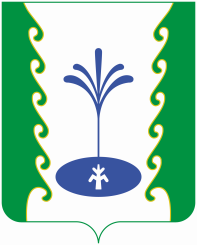 РЕСПУБЛИКА БАШКОРТОСТАНАДМИНИСТРАЦИЯ СЕЛЬСКОГО  ПОСЕЛЕНИЯ САИТБАБИНСКИЙ СЕЛЬСОВЕТ МУНИЦИПАЛЬНОГО РАЙОНА ГАФУРИЙСКИЙ  РАЙОНРЕСПУБЛИКА БАШКОРТОСТАНАДМИНИСТРАЦИЯ СЕЛЬСКОГО  ПОСЕЛЕНИЯ САИТБАБИНСКИЙ СЕЛЬСОВЕТ МУНИЦИПАЛЬНОГО РАЙОНА ГАФУРИЙСКИЙ  РАЙОНБОЙОРОКРАСПОРЯЖЕНИЕ«06 » октябрь, 2021йыл№  10«06» октября 2021 годаПодписи членов комиссии:Подписи членов комиссии:Подписи членов комиссии:Председателькомиссии:подписьрасшифровка подписиподписьрасшифровка подписиподписьрасшифровка подписиподписьрасшифровка подписи